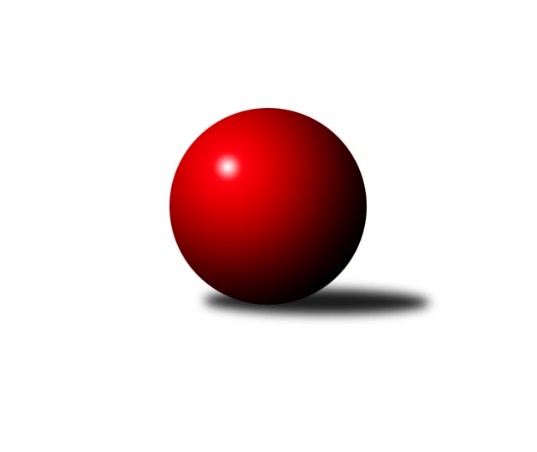 Č.2Ročník 2022/2023	17.6.2024 Meziokresní přebor - Nový Jičín, Přerov, Vsetín 2022/2023Statistika 2. kolaTabulka družstev:		družstvo	záp	výh	rem	proh	skore	sety	průměr	body	plné	dorážka	chyby	1.	TJ Zubří ˝B˝	2	2	0	0	10.0 : 2.0 	(14.0 : 2.0)	1592	4	1125	467	45.5	2.	TJ Nový Jičín ˝B˝	2	1	0	1	7.0 : 5.0 	(11.0 : 5.0)	1499	2	1066	434	37	3.	TJ Kelč ˝B˝	2	1	0	1	7.0 : 5.0 	(9.0 : 7.0)	1532	2	1090	442	43.5	4.	TJ Spartak Bílovec ˝B˝	2	1	0	1	6.0 : 6.0 	(9.0 : 7.0)	1549	2	1087	462	40.5	5.	TJ Nový Jičín ˝F˝	2	1	0	1	6.0 : 6.0 	(7.0 : 9.0)	1496	2	1088	408	42	6.	KK Lipník nad Bečvou ˝C˝	2	1	0	1	6.0 : 6.0 	(6.0 : 10.0)	1491	2	1089	403	53	7.	TJ Nový Jičín ˝C˝	2	1	0	1	4.0 : 8.0 	(4.0 : 12.0)	1491	2	1075	416	54.5	8.	TJ Zubří ˝C˝	2	0	0	2	2.0 : 10.0 	(4.0 : 12.0)	1453	0	1066	387	53.5Tabulka doma:		družstvo	záp	výh	rem	proh	skore	sety	průměr	body	maximum	minimum	1.	TJ Zubří ˝B˝	2	2	0	0	10.0 : 2.0 	(14.0 : 2.0)	1592	4	1621	1562	2.	TJ Kelč ˝B˝	1	1	0	0	5.0 : 1.0 	(7.0 : 1.0)	1536	2	1536	1536	3.	TJ Nový Jičín ˝B˝	1	1	0	0	5.0 : 1.0 	(6.0 : 2.0)	1527	2	1527	1527	4.	TJ Nový Jičín ˝F˝	1	1	0	0	5.0 : 1.0 	(5.0 : 3.0)	1559	2	1559	1559	5.	TJ Spartak Bílovec ˝B˝	1	1	0	0	4.0 : 2.0 	(5.0 : 3.0)	1560	2	1560	1560	6.	TJ Nový Jičín ˝C˝	1	1	0	0	4.0 : 2.0 	(4.0 : 4.0)	1563	2	1563	1563	7.	KK Lipník nad Bečvou ˝C˝	1	1	0	0	4.0 : 2.0 	(3.0 : 5.0)	1511	2	1511	1511	8.	TJ Zubří ˝C˝	0	0	0	0	0.0 : 0.0 	(0.0 : 0.0)	0	0	0	0Tabulka venku:		družstvo	záp	výh	rem	proh	skore	sety	průměr	body	maximum	minimum	1.	TJ Zubří ˝B˝	0	0	0	0	0.0 : 0.0 	(0.0 : 0.0)	0	0	0	0	2.	TJ Nový Jičín ˝B˝	1	0	0	1	2.0 : 4.0 	(5.0 : 3.0)	1471	0	1471	1471	3.	TJ Spartak Bílovec ˝B˝	1	0	0	1	2.0 : 4.0 	(4.0 : 4.0)	1538	0	1538	1538	4.	KK Lipník nad Bečvou ˝C˝	1	0	0	1	2.0 : 4.0 	(3.0 : 5.0)	1471	0	1471	1471	5.	TJ Kelč ˝B˝	1	0	0	1	2.0 : 4.0 	(2.0 : 6.0)	1527	0	1527	1527	6.	TJ Nový Jičín ˝F˝	1	0	0	1	1.0 : 5.0 	(2.0 : 6.0)	1432	0	1432	1432	7.	TJ Nový Jičín ˝C˝	1	0	0	1	0.0 : 6.0 	(0.0 : 8.0)	1419	0	1419	1419	8.	TJ Zubří ˝C˝	2	0	0	2	2.0 : 10.0 	(4.0 : 12.0)	1453	0	1467	1439Tabulka podzimní části:		družstvo	záp	výh	rem	proh	skore	sety	průměr	body	doma	venku	1.	TJ Zubří ˝B˝	2	2	0	0	10.0 : 2.0 	(14.0 : 2.0)	1592	4 	2 	0 	0 	0 	0 	0	2.	TJ Nový Jičín ˝B˝	2	1	0	1	7.0 : 5.0 	(11.0 : 5.0)	1499	2 	1 	0 	0 	0 	0 	1	3.	TJ Kelč ˝B˝	2	1	0	1	7.0 : 5.0 	(9.0 : 7.0)	1532	2 	1 	0 	0 	0 	0 	1	4.	TJ Spartak Bílovec ˝B˝	2	1	0	1	6.0 : 6.0 	(9.0 : 7.0)	1549	2 	1 	0 	0 	0 	0 	1	5.	TJ Nový Jičín ˝F˝	2	1	0	1	6.0 : 6.0 	(7.0 : 9.0)	1496	2 	1 	0 	0 	0 	0 	1	6.	KK Lipník nad Bečvou ˝C˝	2	1	0	1	6.0 : 6.0 	(6.0 : 10.0)	1491	2 	1 	0 	0 	0 	0 	1	7.	TJ Nový Jičín ˝C˝	2	1	0	1	4.0 : 8.0 	(4.0 : 12.0)	1491	2 	1 	0 	0 	0 	0 	1	8.	TJ Zubří ˝C˝	2	0	0	2	2.0 : 10.0 	(4.0 : 12.0)	1453	0 	0 	0 	0 	0 	0 	2Tabulka jarní části:		družstvo	záp	výh	rem	proh	skore	sety	průměr	body	doma	venku	1.	TJ Nový Jičín ˝C˝	0	0	0	0	0.0 : 0.0 	(0.0 : 0.0)	0	0 	0 	0 	0 	0 	0 	0 	2.	TJ Kelč ˝B˝	0	0	0	0	0.0 : 0.0 	(0.0 : 0.0)	0	0 	0 	0 	0 	0 	0 	0 	3.	TJ Zubří ˝C˝	0	0	0	0	0.0 : 0.0 	(0.0 : 0.0)	0	0 	0 	0 	0 	0 	0 	0 	4.	TJ Spartak Bílovec ˝B˝	0	0	0	0	0.0 : 0.0 	(0.0 : 0.0)	0	0 	0 	0 	0 	0 	0 	0 	5.	KK Lipník nad Bečvou ˝C˝	0	0	0	0	0.0 : 0.0 	(0.0 : 0.0)	0	0 	0 	0 	0 	0 	0 	0 	6.	TJ Nový Jičín ˝B˝	0	0	0	0	0.0 : 0.0 	(0.0 : 0.0)	0	0 	0 	0 	0 	0 	0 	0 	7.	TJ Nový Jičín ˝F˝	0	0	0	0	0.0 : 0.0 	(0.0 : 0.0)	0	0 	0 	0 	0 	0 	0 	0 	8.	TJ Zubří ˝B˝	0	0	0	0	0.0 : 0.0 	(0.0 : 0.0)	0	0 	0 	0 	0 	0 	0 	0 Zisk bodů pro družstvo:		jméno hráče	družstvo	body	zápasy	v %	dílčí body	sety	v %	1.	Petr Pavlíček 	TJ Zubří ˝B˝ 	2	/	2	(100%)	4	/	4	(100%)	2.	Martin Ondrůšek 	TJ Nový Jičín ˝B˝ 	2	/	2	(100%)	4	/	4	(100%)	3.	Vladimír Adámek 	TJ Zubří ˝B˝ 	2	/	2	(100%)	4	/	4	(100%)	4.	Jan Špalek 	KK Lipník nad Bečvou ˝C˝ 	2	/	2	(100%)	3	/	4	(75%)	5.	Antonín Pitrun 	TJ Kelč ˝B˝ 	2	/	2	(100%)	3	/	4	(75%)	6.	Ladislav Mandák 	KK Lipník nad Bečvou ˝C˝ 	2	/	2	(100%)	3	/	4	(75%)	7.	Miroslav Bár 	TJ Nový Jičín ˝B˝ 	2	/	2	(100%)	3	/	4	(75%)	8.	Milan Kučera 	TJ Nový Jičín ˝F˝ 	2	/	2	(100%)	2	/	4	(50%)	9.	Miloš Šrot 	TJ Spartak Bílovec ˝B˝ 	1	/	1	(100%)	2	/	2	(100%)	10.	Marie Pavelková 	TJ Kelč ˝B˝ 	1	/	1	(100%)	2	/	2	(100%)	11.	Milan Binar 	TJ Spartak Bílovec ˝B˝ 	1	/	1	(100%)	2	/	2	(100%)	12.	Josef Zbranek 	TJ Zubří ˝C˝ 	1	/	1	(100%)	2	/	2	(100%)	13.	Jaroslav Pavlát 	TJ Zubří ˝B˝ 	1	/	1	(100%)	2	/	2	(100%)	14.	Pavel Hedvíček 	TJ Nový Jičín ˝F˝ 	1	/	1	(100%)	2	/	2	(100%)	15.	Libor Jurečka 	TJ Nový Jičín ˝C˝ 	1	/	1	(100%)	1	/	2	(50%)	16.	Radomír Koleček 	TJ Kelč ˝B˝ 	1	/	1	(100%)	1	/	2	(50%)	17.	Miroslav Makový 	TJ Nový Jičín ˝F˝ 	1	/	2	(50%)	3	/	4	(75%)	18.	Přemysl Horák 	TJ Spartak Bílovec ˝B˝ 	1	/	2	(50%)	3	/	4	(75%)	19.	Martin Adam 	TJ Zubří ˝B˝ 	1	/	2	(50%)	3	/	4	(75%)	20.	Martin D´Agnolo 	TJ Nový Jičín ˝B˝ 	1	/	2	(50%)	2	/	4	(50%)	21.	Vladimír Štacha 	TJ Spartak Bílovec ˝B˝ 	1	/	2	(50%)	2	/	4	(50%)	22.	Jiří Janošek 	TJ Kelč ˝B˝ 	1	/	2	(50%)	2	/	4	(50%)	23.	Vojtěch Vaculík 	TJ Nový Jičín ˝C˝ 	1	/	2	(50%)	2	/	4	(50%)	24.	Patrik Zepřálka 	TJ Zubří ˝C˝ 	1	/	2	(50%)	1	/	4	(25%)	25.	Josef Chvatík 	TJ Kelč ˝B˝ 	0	/	1	(0%)	1	/	2	(50%)	26.	Tomáš Polášek 	TJ Nový Jičín ˝B˝ 	0	/	1	(0%)	1	/	2	(50%)	27.	Petr Tichánek 	TJ Nový Jičín ˝B˝ 	0	/	1	(0%)	1	/	2	(50%)	28.	Martin Vavroš 	TJ Nový Jičín ˝F˝ 	0	/	1	(0%)	0	/	2	(0%)	29.	Ota Beňo 	TJ Spartak Bílovec ˝B˝ 	0	/	1	(0%)	0	/	2	(0%)	30.	Stanislav Pitrun 	TJ Kelč ˝B˝ 	0	/	1	(0%)	0	/	2	(0%)	31.	Jana Kulhánková 	KK Lipník nad Bečvou ˝C˝ 	0	/	1	(0%)	0	/	2	(0%)	32.	Tomáš Binek 	TJ Nový Jičín ˝F˝ 	0	/	1	(0%)	0	/	2	(0%)	33.	Josef Tatay 	TJ Nový Jičín ˝C˝ 	0	/	1	(0%)	0	/	2	(0%)	34.	Zdeněk Bordovský 	TJ Nový Jičín ˝F˝ 	0	/	1	(0%)	0	/	2	(0%)	35.	Patrik Lacina 	TJ Zubří ˝C˝ 	0	/	1	(0%)	0	/	2	(0%)	36.	Vojtěch Onderka 	KK Lipník nad Bečvou ˝C˝ 	0	/	1	(0%)	0	/	2	(0%)	37.	Jan Schwarzer 	TJ Nový Jičín ˝C˝ 	0	/	2	(0%)	1	/	4	(25%)	38.	Václav Zeman 	TJ Zubří ˝C˝ 	0	/	2	(0%)	1	/	4	(25%)	39.	Vojtěch Gabriel 	TJ Nový Jičín ˝C˝ 	0	/	2	(0%)	0	/	4	(0%)	40.	Marek Diviš 	TJ Zubří ˝C˝ 	0	/	2	(0%)	0	/	4	(0%)	41.	Kamila Macíková 	KK Lipník nad Bečvou ˝C˝ 	0	/	2	(0%)	0	/	4	(0%)Průměry na kuželnách:		kuželna	průměr	plné	dorážka	chyby	výkon na hráče	1.	TJ Gumárny Zubří, 1-2	1532	1092	439	52.0	(383.1)	2.	TJ Spartak Bílovec, 1-2	1515	1096	419	51.5	(378.9)	3.	TJ Nový Jičín, 1-2	1514	1089	424	40.7	(378.6)	4.	KK Lipník nad Bečvou, 1-2	1491	1060	431	44.0	(372.8)	5.	TJ Kelč, 1-2	1487	1074	413	48.0	(371.9)Nejlepší výkony na kuželnách:TJ Gumárny Zubří, 1-2TJ Zubří ˝B˝	1621	1. kolo	Martin Adam 	TJ Zubří ˝B˝	445	1. koloTJ Zubří ˝B˝	1562	2. kolo	Petr Pavlíček 	TJ Zubří ˝B˝	433	2. koloTJ Kelč ˝B˝	1527	2. kolo	Petr Pavlíček 	TJ Zubří ˝B˝	410	1. koloTJ Nový Jičín ˝C˝	1419	1. kolo	Jiří Janošek 	TJ Kelč ˝B˝	409	2. kolo		. kolo	Vladimír Adámek 	TJ Zubří ˝B˝	388	1. kolo		. kolo	Vladimír Adámek 	TJ Zubří ˝B˝	386	2. kolo		. kolo	Vojtěch Gabriel 	TJ Nový Jičín ˝C˝	380	1. kolo		. kolo	Jaroslav Pavlát 	TJ Zubří ˝B˝	378	1. kolo		. kolo	Antonín Pitrun 	TJ Kelč ˝B˝	378	2. kolo		. kolo	Martin Adam 	TJ Zubří ˝B˝	376	2. koloTJ Spartak Bílovec, 1-2TJ Spartak Bílovec ˝B˝	1560	1. kolo	Miloš Šrot 	TJ Spartak Bílovec ˝B˝	415	1. koloKK Lipník nad Bečvou ˝C˝	1471	1. kolo	Přemysl Horák 	TJ Spartak Bílovec ˝B˝	414	1. kolo		. kolo	Jan Špalek 	KK Lipník nad Bečvou ˝C˝	401	1. kolo		. kolo	Ladislav Mandák 	KK Lipník nad Bečvou ˝C˝	391	1. kolo		. kolo	Vladimír Štacha 	TJ Spartak Bílovec ˝B˝	388	1. kolo		. kolo	Kamila Macíková 	KK Lipník nad Bečvou ˝C˝	350	1. kolo		. kolo	Emil Rubač 	TJ Spartak Bílovec ˝B˝	343	1. kolo		. kolo	Vojtěch Onderka 	KK Lipník nad Bečvou ˝C˝	329	1. koloTJ Nový Jičín, 1-2TJ Nový Jičín ˝C˝	1563	2. kolo	Milan Kučera 	TJ Nový Jičín ˝F˝	416	2. koloTJ Nový Jičín ˝F˝	1559	2. kolo	Miroslav Bár 	TJ Nový Jičín ˝B˝	410	1. koloTJ Spartak Bílovec ˝B˝	1538	2. kolo	Vladimír Štacha 	TJ Spartak Bílovec ˝B˝	408	2. koloTJ Nový Jičín ˝B˝	1527	1. kolo	Václav Zeman 	TJ Zubří ˝C˝	408	2. koloTJ Zubří ˝C˝	1467	2. kolo	Jan Schwarzer 	TJ Nový Jičín ˝C˝	404	2. koloTJ Nový Jičín ˝F˝	1432	1. kolo	Libor Jurečka 	TJ Nový Jičín ˝C˝	402	2. kolo		. kolo	Pavel Hedvíček 	TJ Nový Jičín ˝F˝	397	2. kolo		. kolo	Přemysl Horák 	TJ Spartak Bílovec ˝B˝	394	2. kolo		. kolo	Miroslav Makový 	TJ Nový Jičín ˝F˝	392	1. kolo		. kolo	Vojtěch Vaculík 	TJ Nový Jičín ˝C˝	390	2. koloKK Lipník nad Bečvou, 1-2KK Lipník nad Bečvou ˝C˝	1511	2. kolo	Ladislav Mandák 	KK Lipník nad Bečvou ˝C˝	438	2. koloTJ Nový Jičín ˝B˝	1471	2. kolo	Jan Špalek 	KK Lipník nad Bečvou ˝C˝	407	2. kolo		. kolo	Martin Ondrůšek 	TJ Nový Jičín ˝B˝	388	2. kolo		. kolo	Tomáš Polášek 	TJ Nový Jičín ˝B˝	376	2. kolo		. kolo	Miroslav Bár 	TJ Nový Jičín ˝B˝	376	2. kolo		. kolo	Kamila Macíková 	KK Lipník nad Bečvou ˝C˝	354	2. kolo		. kolo	Martin D´Agnolo 	TJ Nový Jičín ˝B˝	331	2. kolo		. kolo	Jana Kulhánková 	KK Lipník nad Bečvou ˝C˝	312	2. koloTJ Kelč, 1-2TJ Kelč ˝B˝	1536	1. kolo	Jiří Janošek 	TJ Kelč ˝B˝	405	1. koloTJ Zubří ˝C˝	1439	1. kolo	Marie Pavelková 	TJ Kelč ˝B˝	404	1. kolo		. kolo	Václav Zeman 	TJ Zubří ˝C˝	385	1. kolo		. kolo	Antonín Pitrun 	TJ Kelč ˝B˝	377	1. kolo		. kolo	Patrik Zepřálka 	TJ Zubří ˝C˝	374	1. kolo		. kolo	Marek Diviš 	TJ Zubří ˝C˝	367	1. kolo		. kolo	Josef Chvatík 	TJ Kelč ˝B˝	350	1. kolo		. kolo	Patrik Lacina 	TJ Zubří ˝C˝	313	1. koloČetnost výsledků:	6.0 : 0.0	1x	5.0 : 1.0	3x	4.0 : 2.0	4x